الطلبه الاعزاء	يهدف هذا الاستبيان إلى توفير ملاحظات وتغذية راجعة Feedback للمدرس حول تقدم المساق حتى هذه المرحلة من الفصل الدراسي (ما الذي يسير بشكل جيد وما الذي يحتاج إلى تحسين).يرجى منكم تعبئة الاستبيان بدقه وأمانه ومناقشة نتائجه بحريه مع مدرسيكم الذين سيقدرون لكم حرصكم وانتمائكم لجامعتكم، مع التأكيد على أن استخدام هذا الاستبيان هو لتحسين وتطوير جودة التعليم في الجامعة وتوفير أفضل بيئة تعليمية تعلميه ممكنه.  ولذلك فان المستفيد الأول والأخير منه هو أنتم.استبيان التغذية الراجعة من الطلبة  في منتصف الفصلالمساق:اسم المدرس:الكلية/الدائرة:التخصص/الشعبة:إذا تم عقد الامتحان (الأول) هل وفر لك فرصه مناسبة لتقييم ما تعلمته حتى الآن؟1. نعم1. نعم2. لا2. لا3. لم يتمهل ترى أن الامتحان جاء متناسباً مع الماده من حيث المحتوى؟1. نعم1. نعم    2. لا    2. لا    2. لاهل يقوم المدرس بإعطائك ملاحظات حول الامتحان بعد تصحيحه (سواء بكتابتها على ورقة الإجابة أو خلال المحاضرة، أو بتوفير إجابة نموذجية للامتحان)؟ 1. نعم1. نعم    2. لا    2. لا    2. لااذكر شيئا تحب أن يتغير لتحسين هذا المساق؟ ....................................................................................اذكر شيئا تحب أن يتغير لتحسين هذا المساق؟ ....................................................................................اذكر شيئا تحب أن يتغير لتحسين هذا المساق؟ ....................................................................................اذكر شيئا تحب أن يتغير لتحسين هذا المساق؟ ....................................................................................اذكر شيئا تحب أن يتغير لتحسين هذا المساق؟ ....................................................................................اذكر شيئا تحب أن يتغير لتحسين هذا المساق؟ ....................................................................................اذكر شيئا لا تحب أن تغيره في هذا المساق؟ .......................................................................................اذكر شيئا لا تحب أن تغيره في هذا المساق؟ .......................................................................................اذكر شيئا لا تحب أن تغيره في هذا المساق؟ .......................................................................................اذكر شيئا لا تحب أن تغيره في هذا المساق؟ .......................................................................................اذكر شيئا لا تحب أن تغيره في هذا المساق؟ .......................................................................................اذكر شيئا لا تحب أن تغيره في هذا المساق؟ .......................................................................................هل ترغب في أن يسير الجزء الثاني من الفصل الدراسي بنفس النمط؟1. نعم1. نعم   2. لا   2. لا   2. لا    لماذا؟ ................................................................................................................................    لماذا؟ ................................................................................................................................    لماذا؟ ................................................................................................................................    لماذا؟ ................................................................................................................................    لماذا؟ ................................................................................................................................    لماذا؟ ................................................................................................................................اذكر أهم الأمور التي تساعدك على التعلم في المساق( سواء تلك المتعلقة بالمساق، او بالمحاضرات، او بالمدرس،او بالزملاء،...):	..................................................................................................................................اذكر أهم الأمور التي تساعدك على التعلم في المساق( سواء تلك المتعلقة بالمساق، او بالمحاضرات، او بالمدرس،او بالزملاء،...):	..................................................................................................................................اذكر أهم الأمور التي تساعدك على التعلم في المساق( سواء تلك المتعلقة بالمساق، او بالمحاضرات، او بالمدرس،او بالزملاء،...):	..................................................................................................................................اذكر أهم الأمور التي تساعدك على التعلم في المساق( سواء تلك المتعلقة بالمساق، او بالمحاضرات، او بالمدرس،او بالزملاء،...):	..................................................................................................................................اذكر أهم الأمور التي تساعدك على التعلم في المساق( سواء تلك المتعلقة بالمساق، او بالمحاضرات، او بالمدرس،او بالزملاء،...):	..................................................................................................................................اذكر أهم الأمور التي تساعدك على التعلم في المساق( سواء تلك المتعلقة بالمساق، او بالمحاضرات، او بالمدرس،او بالزملاء،...):	..................................................................................................................................اذكر أهم الأمور التي تعيق عملية تعلمك في المساق:    ....................................................................................................................................اذكر أهم الأمور التي تعيق عملية تعلمك في المساق:    ....................................................................................................................................اذكر أهم الأمور التي تعيق عملية تعلمك في المساق:    ....................................................................................................................................اذكر أهم الأمور التي تعيق عملية تعلمك في المساق:    ....................................................................................................................................اذكر أهم الأمور التي تعيق عملية تعلمك في المساق:    ....................................................................................................................................اذكر أهم الأمور التي تعيق عملية تعلمك في المساق:    ....................................................................................................................................         ملاحظات اخرى : ....................................................................................................................................................................................................................................................... يرجى وضع إشارة × داخل المربع المناسب:         ملاحظات اخرى : ....................................................................................................................................................................................................................................................... يرجى وضع إشارة × داخل المربع المناسب:         ملاحظات اخرى : ....................................................................................................................................................................................................................................................... يرجى وضع إشارة × داخل المربع المناسب:         ملاحظات اخرى : ....................................................................................................................................................................................................................................................... يرجى وضع إشارة × داخل المربع المناسب:         ملاحظات اخرى : ....................................................................................................................................................................................................................................................... يرجى وضع إشارة × داخل المربع المناسب:         ملاحظات اخرى : ....................................................................................................................................................................................................................................................... يرجى وضع إشارة × داخل المربع المناسب:موافق بشدة	موافق	موافقغير موافقغير موافق بشدةالكتاب المقرر للمساق يفيد في تعلم المساق:□□□□□المصادر والمراجع الأخرى (كتب، ملخصات،                انترنت، ...) تفيد في تعلم المساق:  □□□□□يعد المدرس نفسه جيداً للمحاضرة:□□□□□المحاضرات متسلسله وطريقة عرضها جيدة:□□□□□يعمل المدرس على إثارة الانتباه والمتابعة خلال المحاضرة:□□□□□يقوم المدرس بربط موضوع المحاضرة مع مواضيع المحاضرات الأخرى:□□□□□الوسائل المساعدة (مثل أجهزة العرض، نماذج توضيحية،...) التي يستخدمها المدرس (في حال وجودها) تساعد في فهم المساق:□□□□□هناك حريه في طرح الاسئلة على المدرس خلال المحاضرة:□□□□□إجابة المدرس على الأسئلة كافيه وواضحة:□□□□□ يتفاعل الطلاب مع المدرس خلال المحاضرة:□□□□□يوفر موقع المساق على الانترنت (في حال وجوده) فرص مساعده لعملية التعلم:□□□□□تساعد الواجبات/ الوظائف في فهم المساق:	□□□□□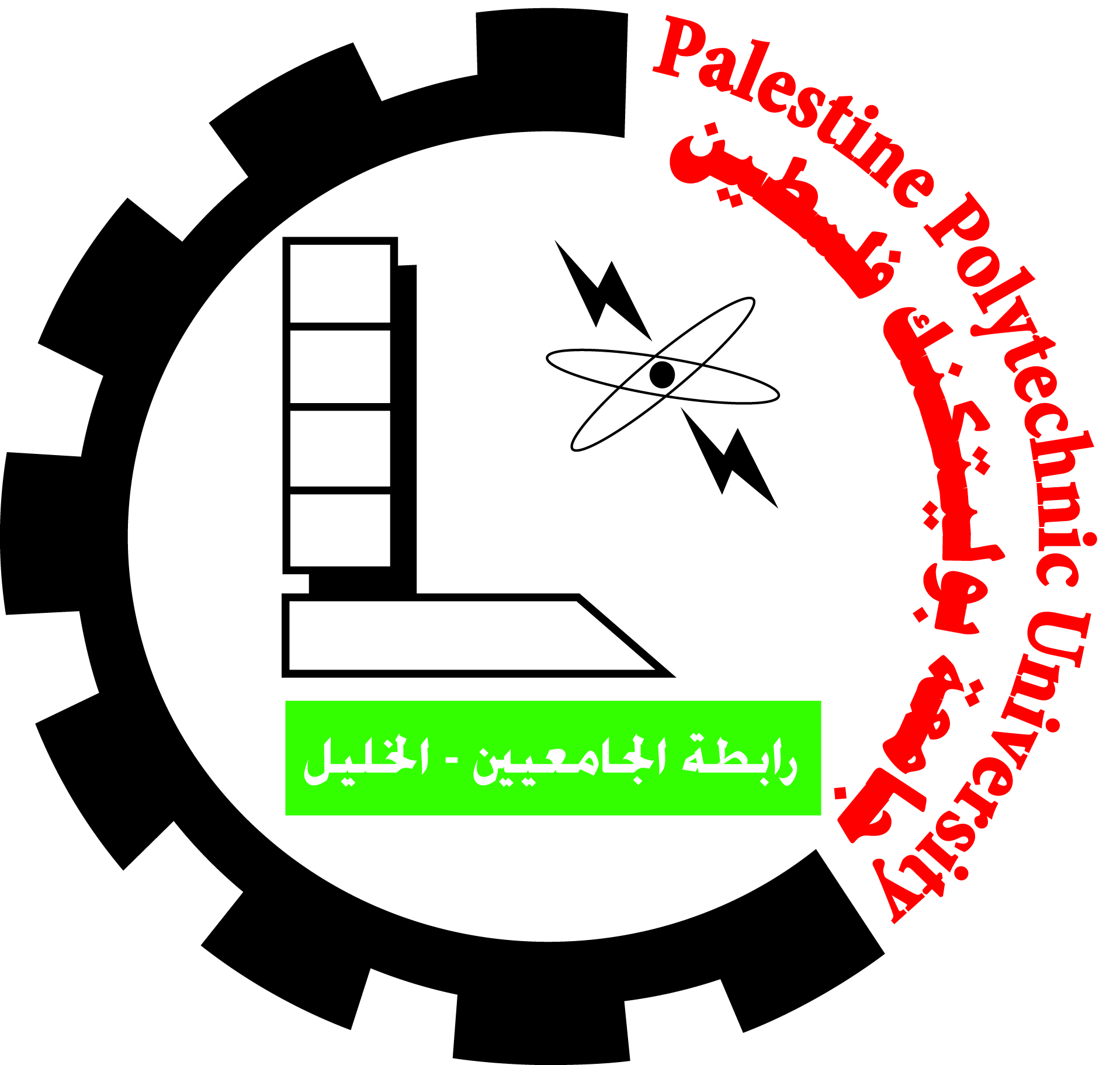 